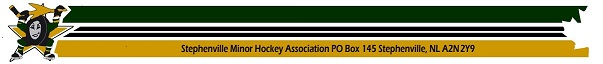 Registration for SHMA House League 2017-2018Respect in SportHockey NL requires that at least one parent of each player complete this course within six weeks of registration. This course only needs to be completed oncehttps://hnlparent.respectgroupinc.com/If Parent/Caregiver has done this please give their name and date course was completed and ID# if given:Fee StructureAll information below is required to register for Minor HockeyYou will notice we are adding a new division this year.  Players can only choose to play in two divisions.  Please note that the Rec Hockey division will be practice and games in house only.  There will be no travel or tournaments associated with this division.  What should I bring with me to register my child for Minor Hockey this year?Minimum 1st payment (registration form will not be accepted without this payment). Cash, Cheque or Credit CardCompleted registration formAny volunteer forms you may be interested in submittingMCP Number (Critical)Where and when will registration take place?Please check out www.stephenvilleminorhockey.com for dates and details.Minor HockeyFeePayment Details (Deadline Dec 1, 2017)Novice $400.00Oct 1 - $100.00 (1st payment)                                              Nov 1 - $150.00 (2nd payment)                                               Dec 1 - $150.00 (3rd payment)                                                        or payment in full upon registration1st year player$200.00 for one division only.Oct 1 - $100.00 (1st payment)                                                  Nov 1 – 100.00 (2nd payment)                                                     or Payment in full upon registration1st child$350.00Oct 1 - $100.00 (1st payment)                                                                 Nov 1 - $150.00 (2nd payment)                                                         Dec 1 - $100.00 (3rd payment)                                                                                           or Payment in full upon registration2nd child (or more)-$25.00 $25.00 discount for first division onlyFemale Female Female Female Only$350.00Oct 1 - $100.00 (1st payment)                                               Nov 1 - $150.00 (2nd payment)                                                 Dec 1 - $100.00 (3rd payment)                                                          or Payment in full upon registrationIf already registered$300.00If registered in one division register then to register in a second one = $650.00Rec Hockey League$350.00Oct 1 - $100.00 (1st payment)                                              Nov 1 - $150.00 (2nd payment)                                                 Dec 1 - $100.00 (3rd payment)                                                  or Payment in full upon registrationIf already registered$300.00If registered in one division then to                                   register in a second one = $650.00Goalie$350.00AAA$300.00If playing AAA this seasonMCP NumberSurnameSurnameFirst NameFirst NameAddress (include Postal Code)Address (include Postal Code)Telephone Number(s)Telephone Number(s)Email AddressEmail AddressEmergency ContactEmergency ContactPhone #’s for Emergency ContactPhone #’s for Emergency ContactMedical Concerns/AllergiesMedical Concerns/AllergiesAny previous history with concussions?Any previous history with concussions?Date of BirthMinor Hockey  Novice 1      Novice 2        Atom        Peewee       Bantam       MidgetRec Hockey (NEW) Yes    No        (not available to Novice Age Players)GenderMale or FemaleFemale HockeyDivisionU12       U15       U20